110年四健高中營 報名資料訓練目標：透過營隊課程認識自我及未來學涯發展，期望高中階段的青少年能夠及早確認自我的興趣及未來大學或專科想就讀的科系，並誘發其回鄉服務的動機，藉此傳承農業觀念及銜接四健會精神，除讓此階段的青年學子確立學習目標外，更可發展多元學習理念及跨領域知識。指導單位：行政院農業委員會主辦單位：中華民國四健會協會協辦單位：各級農、漁會、明道大學活動時間：110年2月27日(六)至3月1日(一)活動地點：明道大學(523008 彰化縣埤頭鄉文化路369號)報名對象：對農業、四健會及大學課程有興趣之高中(職)生。報名推薦須知：本次活動預計招收30名學員，依先報名先錄取原則。採網路登記紙本報名制度，請於本(110)年1月26日(二)前完成線上登記(網址：https://s.fourh.org.tw/110hsc)並請於本(110)年1月29日(五)前將紙本活動同意書填寫完成後郵寄或傳真至本會(100043台北市中正區辛亥路一段37巷1號；傳真：02-23659345)，始完成報名程序。本會將於報名截止後三個工作日內通知錄取人員。收費方式：錄取人員須繳交活動配合款新臺幣2,500元整，並於錄取通知後一週內繳交完畢。聯絡方式：聯絡人：王唯嘉 組長、陳宏哲 總召電話：02-2362-6021#15傳真：02-2365-9345地址：100043臺北市中正區辛亥路一段37巷1號E-mail：colinwang@fourh.org.tw110年四健高中營 課程表備註1：本會保留調整課程內容之權利，惟調整後內容將不另行通知。備註2：選修課程及行前作業將於錄取公文中通知。110年四健高中營 活動同意書身分別：□四健會會員  □一般高中生中華民國四健會協會（100043臺北市中正區辛亥路一段37巷1號）聯絡電話：02-23626021#15王唯嘉組長  傳真：02-2365-93452月27日(六)2月27日(六)2月28日(日)2月28日(日)3月1日(一)3月1日(一)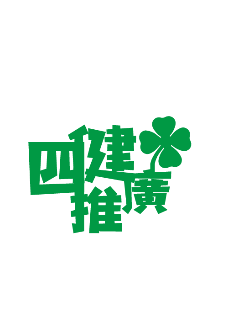 07:00-08:00晨之美07:00-08:00晨之美08:00-11:30桌遊體驗/認識四健會
(必修)08:00-10:00團隊作業09:30-10:00報到08:00-11:30桌遊體驗/認識四健會
(必修)08:00-10:00團隊作業10:00-10:30開幕式08:00-11:30桌遊體驗/認識四健會
(必修)10:00-12:00小組呈現10:30-12:00迎新活動/團隊建立08:00-11:30桌遊體驗/認識四健會
(必修)10:00-12:00小組呈現10:30-12:00迎新活動/團隊建立11:30-12:00自我分析10:00-12:00小組呈現12:00-13:00午餐12:00-13:00午餐12:00-13:00午餐13:00-18:00社團博覽會13:00-14:30科技農業
(必修)13:00-13:30問題與檢討13:00-18:00社團博覽會13:00-14:30科技農業
(必修)13:00-15:00結業式13:00-18:00社團博覽會14:30-18:00科系選別(選修)13:00-15:00結業式13:00-18:00社團博覽會14:30-18:00科系選別(選修)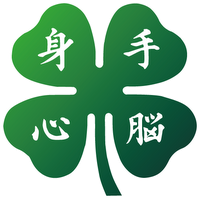 18:00-19:00晚餐18:00-19:00晚餐19:00-21:00晚會19:00-21:00聯想力/學涯規劃(必選修)21:00-21:30日回饋21:00-21:30日回饋21:30-星空夜語21:30-星空夜語我__________________，來自_________________農會(非四健會會員免填)，願參與110年四健高中營，遵守主辦單位之規範，且全心全意投入活動。為遵循個人資料保護法之規定，所屬鄉鎮市農會、漁會、中華民國四健會協會、行政院農業委員會、中華民國農會等相關單位(以下簡稱農業相關單位)將依據內部個人資料保護政策善盡您個人資料之管理責任。農業相關單位並對其管理與處理方式告知如下:1.農業相關單位將於辦理相關活動時利用您個人資料，包括姓名、身分證字號、連絡電話、傳真、手機、地址、電子信箱等得以直接或間接識別您個人之資料。農業相關單位取得您的個人資料，係基於業務運作及服務推廣之蒐集、處理及利用，您的個人資料將受到個人資料保護法及相關法令之規範。2.農業相關單位將透過前述取得之聯絡資訊傳達訓練課程、相關活動及農業資訊，或以電話進行業務聯絡，若您未簽署本同意書，將無法獲取相關訊息。3.您可依個人資料保護法，就您的個人資料向農業相關單位申請: (1)查詢或請求閱覽(2)請求製作複製本(3)請求補充或更正(4)請求停止蒐集、處理及利用(5)請求刪除。4.您因行使上述權利而導致您的權益產生減損時，農業相關單位不負相關賠償責任。5.如需以上服務可電洽: 中華民國四健會協會 02-2362-6021。6.本同意書如有未盡事宜，依個人資料保護法或其他相關規定辦理。當您勾選「我同意」時，即表示您已閱讀、瞭解並同意本同意書之所有內容，本會以您所提供的個人資料與您進行聯絡及提供您本會辦理之活動訊息、服務及其相關事項聯繫，您如違反下列條款時，本會得隨時終止對您所提供之所有權益或服務。1. 本會保留隨時修改本同意書規範之權利，本會將於修改規範時，於本會網頁(站)公告修改之事實，不另作個別通知。如果您不同意修改的內容，請勿繼續接受本服務。否則將視為您已同意並接受本同意書該等增訂或修改內容之拘束。2. 您自本同意書取得的任何建議或資訊，無論是書面或口頭形式，除非本同意書條款有明確規定，均不構成本同意條款以外之任何保證。3. 您同意參加本會於活動或是研習期間所進行之拍攝、攝影等所有肖像權歸屬於本會，本會得於不侵犯個人權利及非營利範圍內，無償使用。□我同意並簽署上述同意書內容        本人簽章：_______________________我__________________，來自_________________農會(非四健會會員免填)，願參與110年四健高中營，遵守主辦單位之規範，且全心全意投入活動。為遵循個人資料保護法之規定，所屬鄉鎮市農會、漁會、中華民國四健會協會、行政院農業委員會、中華民國農會等相關單位(以下簡稱農業相關單位)將依據內部個人資料保護政策善盡您個人資料之管理責任。農業相關單位並對其管理與處理方式告知如下:1.農業相關單位將於辦理相關活動時利用您個人資料，包括姓名、身分證字號、連絡電話、傳真、手機、地址、電子信箱等得以直接或間接識別您個人之資料。農業相關單位取得您的個人資料，係基於業務運作及服務推廣之蒐集、處理及利用，您的個人資料將受到個人資料保護法及相關法令之規範。2.農業相關單位將透過前述取得之聯絡資訊傳達訓練課程、相關活動及農業資訊，或以電話進行業務聯絡，若您未簽署本同意書，將無法獲取相關訊息。3.您可依個人資料保護法，就您的個人資料向農業相關單位申請: (1)查詢或請求閱覽(2)請求製作複製本(3)請求補充或更正(4)請求停止蒐集、處理及利用(5)請求刪除。4.您因行使上述權利而導致您的權益產生減損時，農業相關單位不負相關賠償責任。5.如需以上服務可電洽: 中華民國四健會協會 02-2362-6021。6.本同意書如有未盡事宜，依個人資料保護法或其他相關規定辦理。當您勾選「我同意」時，即表示您已閱讀、瞭解並同意本同意書之所有內容，本會以您所提供的個人資料與您進行聯絡及提供您本會辦理之活動訊息、服務及其相關事項聯繫，您如違反下列條款時，本會得隨時終止對您所提供之所有權益或服務。1. 本會保留隨時修改本同意書規範之權利，本會將於修改規範時，於本會網頁(站)公告修改之事實，不另作個別通知。如果您不同意修改的內容，請勿繼續接受本服務。否則將視為您已同意並接受本同意書該等增訂或修改內容之拘束。2. 您自本同意書取得的任何建議或資訊，無論是書面或口頭形式，除非本同意書條款有明確規定，均不構成本同意條款以外之任何保證。3. 您同意參加本會於活動或是研習期間所進行之拍攝、攝影等所有肖像權歸屬於本會，本會得於不侵犯個人權利及非營利範圍內，無償使用。□我同意並簽署上述同意書內容        本人簽章：_______________________我__________________，來自_________________農會(非四健會會員免填)，願參與110年四健高中營，遵守主辦單位之規範，且全心全意投入活動。為遵循個人資料保護法之規定，所屬鄉鎮市農會、漁會、中華民國四健會協會、行政院農業委員會、中華民國農會等相關單位(以下簡稱農業相關單位)將依據內部個人資料保護政策善盡您個人資料之管理責任。農業相關單位並對其管理與處理方式告知如下:1.農業相關單位將於辦理相關活動時利用您個人資料，包括姓名、身分證字號、連絡電話、傳真、手機、地址、電子信箱等得以直接或間接識別您個人之資料。農業相關單位取得您的個人資料，係基於業務運作及服務推廣之蒐集、處理及利用，您的個人資料將受到個人資料保護法及相關法令之規範。2.農業相關單位將透過前述取得之聯絡資訊傳達訓練課程、相關活動及農業資訊，或以電話進行業務聯絡，若您未簽署本同意書，將無法獲取相關訊息。3.您可依個人資料保護法，就您的個人資料向農業相關單位申請: (1)查詢或請求閱覽(2)請求製作複製本(3)請求補充或更正(4)請求停止蒐集、處理及利用(5)請求刪除。4.您因行使上述權利而導致您的權益產生減損時，農業相關單位不負相關賠償責任。5.如需以上服務可電洽: 中華民國四健會協會 02-2362-6021。6.本同意書如有未盡事宜，依個人資料保護法或其他相關規定辦理。當您勾選「我同意」時，即表示您已閱讀、瞭解並同意本同意書之所有內容，本會以您所提供的個人資料與您進行聯絡及提供您本會辦理之活動訊息、服務及其相關事項聯繫，您如違反下列條款時，本會得隨時終止對您所提供之所有權益或服務。1. 本會保留隨時修改本同意書規範之權利，本會將於修改規範時，於本會網頁(站)公告修改之事實，不另作個別通知。如果您不同意修改的內容，請勿繼續接受本服務。否則將視為您已同意並接受本同意書該等增訂或修改內容之拘束。2. 您自本同意書取得的任何建議或資訊，無論是書面或口頭形式，除非本同意書條款有明確規定，均不構成本同意條款以外之任何保證。3. 您同意參加本會於活動或是研習期間所進行之拍攝、攝影等所有肖像權歸屬於本會，本會得於不侵犯個人權利及非營利範圍內，無償使用。□我同意並簽署上述同意書內容        本人簽章：_______________________我__________________，來自_________________農會(非四健會會員免填)，願參與110年四健高中營，遵守主辦單位之規範，且全心全意投入活動。為遵循個人資料保護法之規定，所屬鄉鎮市農會、漁會、中華民國四健會協會、行政院農業委員會、中華民國農會等相關單位(以下簡稱農業相關單位)將依據內部個人資料保護政策善盡您個人資料之管理責任。農業相關單位並對其管理與處理方式告知如下:1.農業相關單位將於辦理相關活動時利用您個人資料，包括姓名、身分證字號、連絡電話、傳真、手機、地址、電子信箱等得以直接或間接識別您個人之資料。農業相關單位取得您的個人資料，係基於業務運作及服務推廣之蒐集、處理及利用，您的個人資料將受到個人資料保護法及相關法令之規範。2.農業相關單位將透過前述取得之聯絡資訊傳達訓練課程、相關活動及農業資訊，或以電話進行業務聯絡，若您未簽署本同意書，將無法獲取相關訊息。3.您可依個人資料保護法，就您的個人資料向農業相關單位申請: (1)查詢或請求閱覽(2)請求製作複製本(3)請求補充或更正(4)請求停止蒐集、處理及利用(5)請求刪除。4.您因行使上述權利而導致您的權益產生減損時，農業相關單位不負相關賠償責任。5.如需以上服務可電洽: 中華民國四健會協會 02-2362-6021。6.本同意書如有未盡事宜，依個人資料保護法或其他相關規定辦理。當您勾選「我同意」時，即表示您已閱讀、瞭解並同意本同意書之所有內容，本會以您所提供的個人資料與您進行聯絡及提供您本會辦理之活動訊息、服務及其相關事項聯繫，您如違反下列條款時，本會得隨時終止對您所提供之所有權益或服務。1. 本會保留隨時修改本同意書規範之權利，本會將於修改規範時，於本會網頁(站)公告修改之事實，不另作個別通知。如果您不同意修改的內容，請勿繼續接受本服務。否則將視為您已同意並接受本同意書該等增訂或修改內容之拘束。2. 您自本同意書取得的任何建議或資訊，無論是書面或口頭形式，除非本同意書條款有明確規定，均不構成本同意條款以外之任何保證。3. 您同意參加本會於活動或是研習期間所進行之拍攝、攝影等所有肖像權歸屬於本會，本會得於不侵犯個人權利及非營利範圍內，無償使用。□我同意並簽署上述同意書內容        本人簽章：_______________________家長簽章農漁會指導員簽章
(若無則免)再次提醒您，如欲報名者，請先至網上登記https://s.fourh.org.tw/110hsc個人資料，並於110年1月29日(五)前，填妥本表後寄至中華民國四健會協會，以配合本會遴選及作業。再次提醒您，如欲報名者，請先至網上登記https://s.fourh.org.tw/110hsc個人資料，並於110年1月29日(五)前，填妥本表後寄至中華民國四健會協會，以配合本會遴選及作業。再次提醒您，如欲報名者，請先至網上登記https://s.fourh.org.tw/110hsc個人資料，並於110年1月29日(五)前，填妥本表後寄至中華民國四健會協會，以配合本會遴選及作業。再次提醒您，如欲報名者，請先至網上登記https://s.fourh.org.tw/110hsc個人資料，並於110年1月29日(五)前，填妥本表後寄至中華民國四健會協會，以配合本會遴選及作業。